INFORME MENSUAL DE LA CASA DE GESTORIADEL DIPUTADO DEL IV DISTRITO DEL CONGRESO DEL ESTADO. LIC EDGAR G. SANCHEZ GARZASeptiembre 2019:Se atendió a 272 personas en la casa de Gestoría Acudieron a registrarse 8 personasMedicamento entregado  40 a 23 personasAtención Psicológica a 12 pacientes atendidosTerapia física 15 pacientes atendidos 3 veces por semanaAsesorías Jurídicas realizadas 9Pañales entregados 1 paquete. Consulta médica 29Despensas entregadas 26Aparatos ortopédicos:Un  par de muletas infantiles.  Despensas entregadas en la oficina de la casa de Gestoría del Programa Alimenticio y actividades.01 despensa. persona de escasos recursos. Ejido El Ranchito.01 despensa. persona con problemas de salud. Ejido San Nicolás. 01 despensa. Persona de escasos recursos, Colonia Emiliano Zapata. 01 despensa. persona de escasos recursos con problemas de salud.  Col. Las Palmas.01 despensa. Persona de escasos Recursos Colonia las Palmas. 01 despensa. Persona de escasos recursos, Col. Las Palmas.02 despensas. Para realizar actividad para su padre está Hospitalizado. Colonia Burocratas.04 despensas. Colonia Emiliano Zapata, actividad  Ejido Gatas Mochas. 01  despensa Barrio San Luis, persona de escasos recursos. 01 despensa. Colonia centro, persona de escasos recursos. 01 despensa. Colonia Cerrada San Fernando. Persona de escasos recursos.01 despensa. Colonia la Trinidad, persona de escasos recursos.01 despensa Ejido Progreso, persona de escasos recursos.01 despensa. Ejido Progreso. Persona de escasos recursos.  02 Ejido San Patricio. Persona de escasos recursosPrograma apoyo escolar de mochilas COLONIA LOS NOGALES: 15 Mochilas entregadasMOCHILAS EJIDO 20 DE NOVIEMBRE: 18 Mochilas entregadaMOCHILAS COLONIA LA CONCHA: 14 Mochilas entregadasMOCHILAS COLONIA BUROCRATAS:15 Mochilas entregadasMOCHILAS ENTREGADAS COLONIA LAS PALMAS: 05 Mochilas entregadasMOCHILAS COLONIA DIANA LAURA: 24 Mochilas entregadas MOCHILAS  EJIDO SANTA ELENA: 26 Mochilas entregadas MOCHILAS EN EL EJIDO SANTA MONICA: 15 Mochilas entregadas MOCHILAS EJIDO ZARAGOZA: 05 Mochilas entregadas MOCHILAS EJIDO SAN NICOLAS: 11 Mochilas entregadasMOCHILAS COL. CENTRO: 03 Mochilas entregadas MOCHILAS EJIDO LA LUCECITA: 16 Mochilas EntregadasHULE PARA TECHO ENTREGADO02Colonia Barrio Monterrey01 Colonia Barrio Nuevo01. Ejido San Luis de Gurza01. Colonia Centro 01. Ejido San Lorenzo 01. Colonia Burócratas01. Ejido Aquiles01. Ejido San Esteban01. Ejido San Pablo01 Colonia San Isidro.12 Ejido 20 de NoviembrePAQUETES DE CEMENTO  A BAJO COSTO: 72 ENTREGADOS03 TINACOS ENTREGADOS Ejido Nueva VictoriaTelebachillerato Comunitario. Ejido Nueva Victoria Ejido 20 de NoviembreCEMENTO SIN COSTO ENTREGADO  05 bultos de cemento.  Cerrada San Fernando.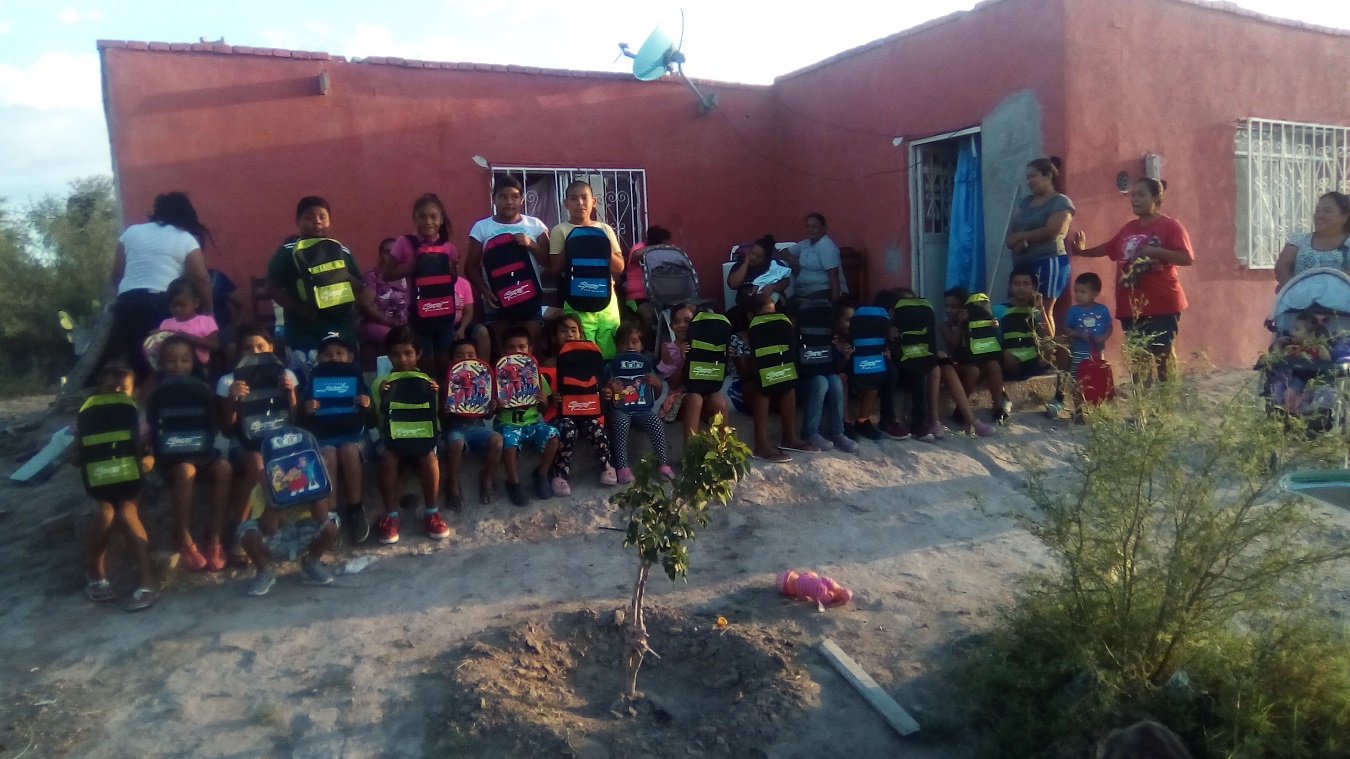 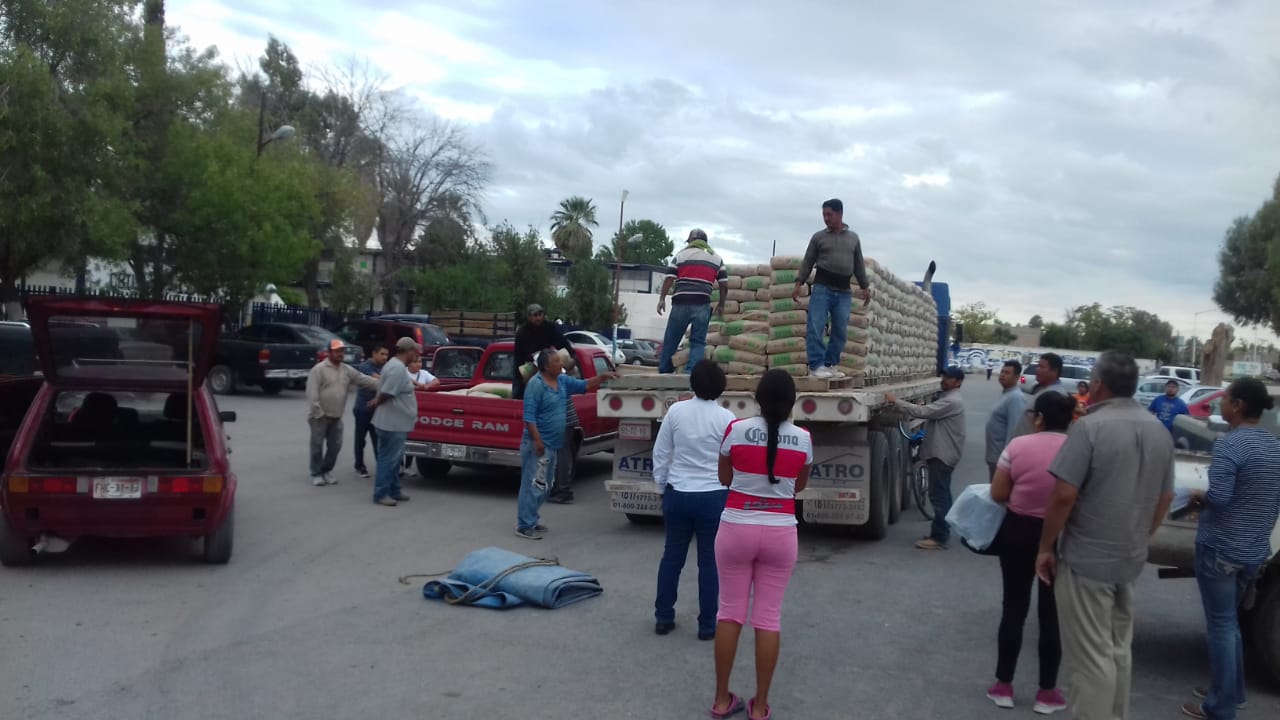 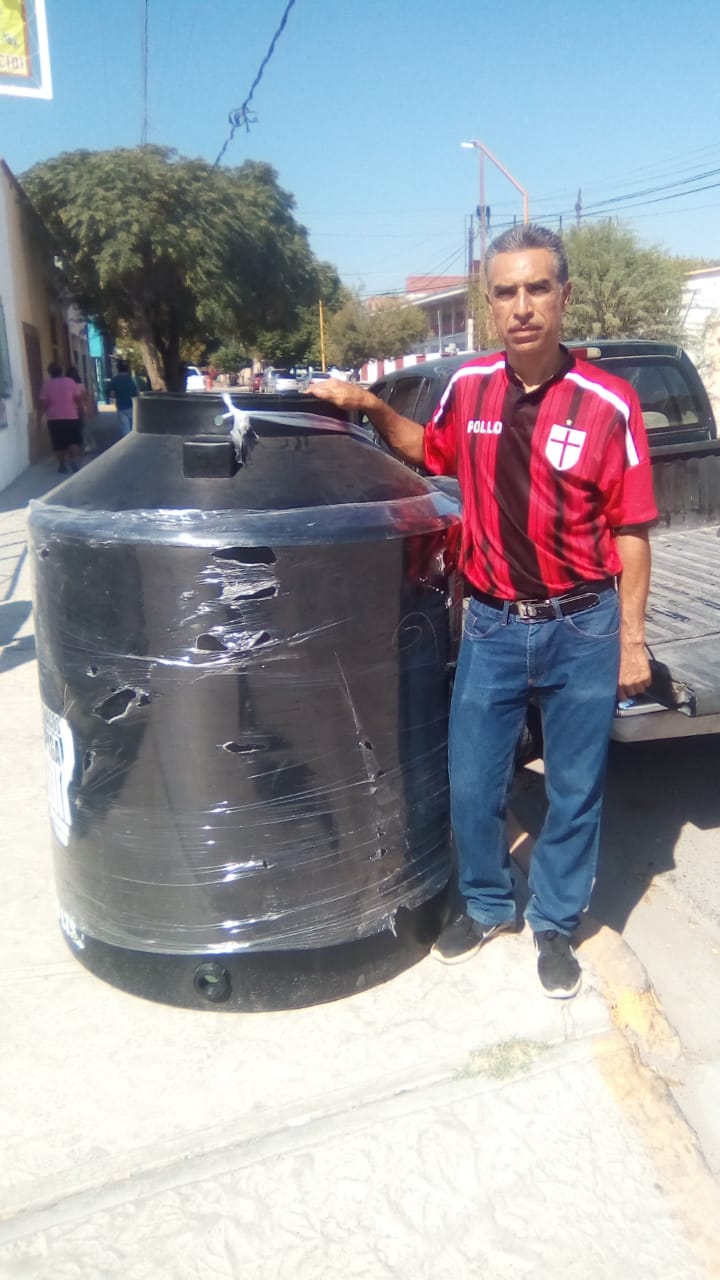 